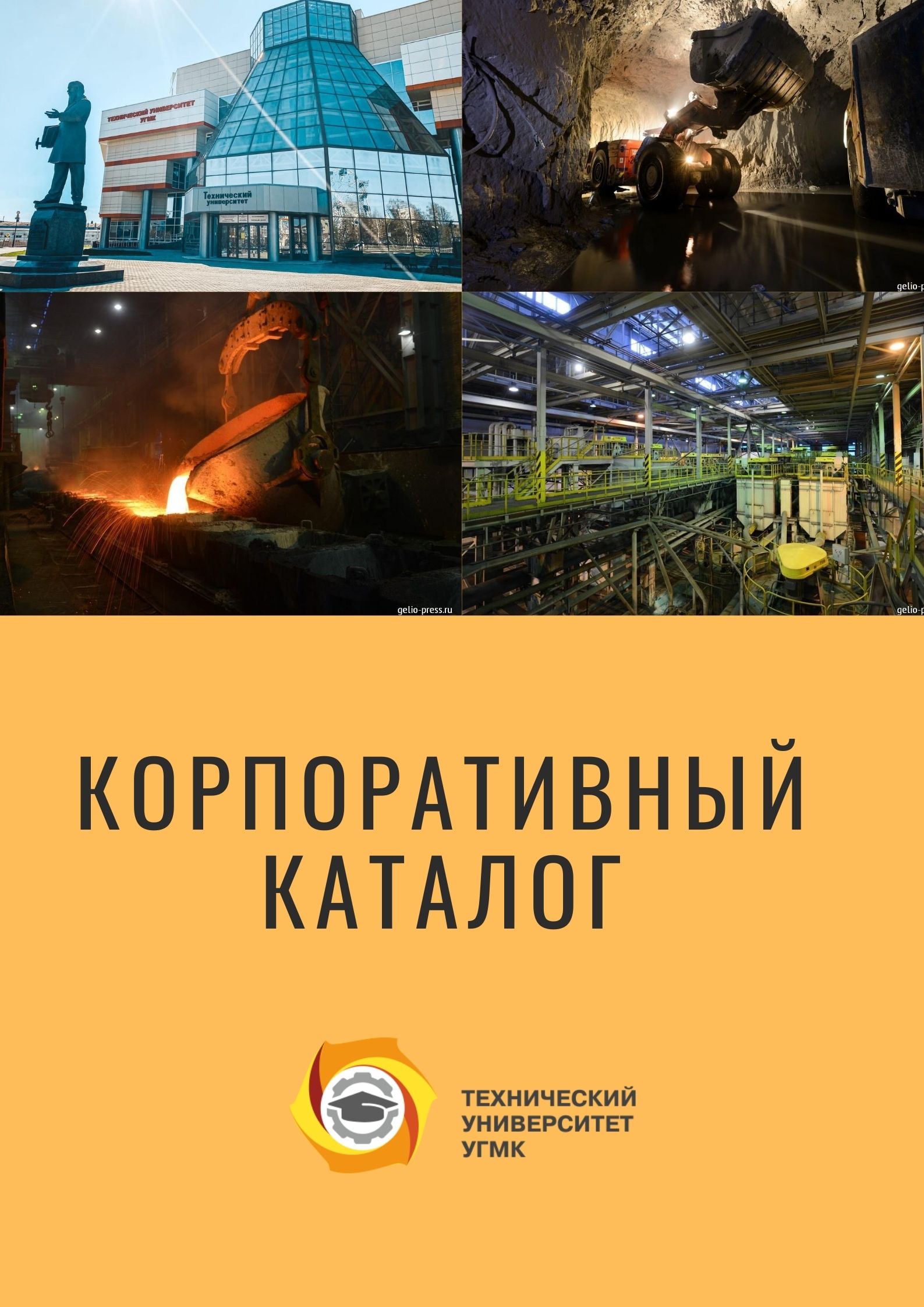 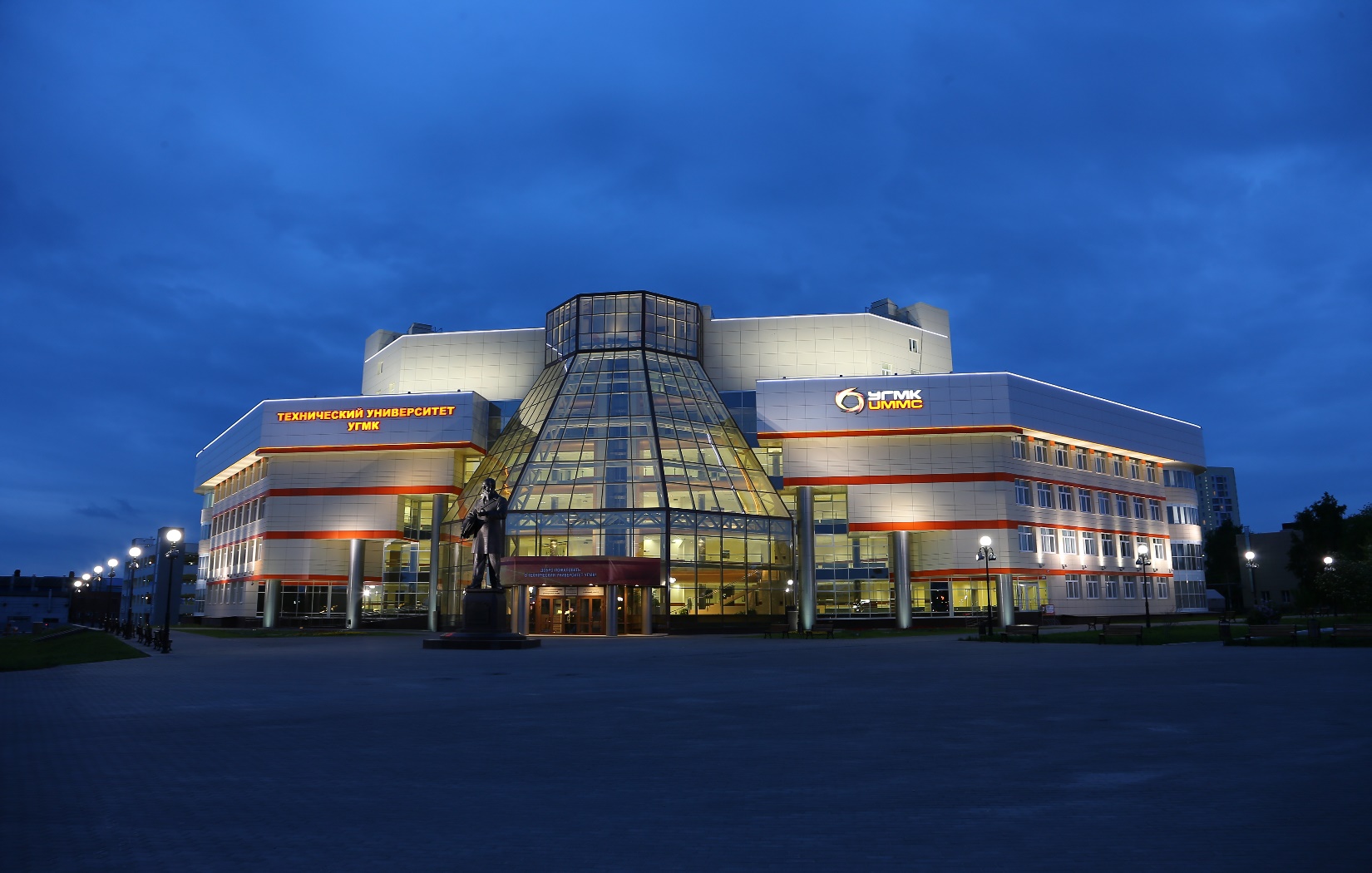 Технический университет УГМК – уникальный проект, возникший на стыке образования и производства. Первый в России частный инженерный вуз горно-металлургического профиля. Создан в 2013 году в структуре Уральской горно-металлургической Компании – крупнейшего в стране производителя меди, цинка, энергетического угля. Ежегодно у нас обучаются более 13 тысяч человек – это инженеры и руководители всех уровней, рабочие, а также студенты - бакалавры и магистранты, предприятий таких компаний, как: УГМК, НЛМК, Росатом, Роснефть, Газпром, Еврохим, СИБУР, ЕВРАЗ, РЖД, Северсталь, Алроса, ТМК, Т-Плюс и др.Университет оказывает услуги, как российским промышленникам, так и партнерам из стран ближнего и дальнего зарубежья. Для успешного развития Вашего бизнеса у нас есть все необходимое:Наши преимущества:Возможность обучения на удаленном расстоянии с использованием новейших дистанционных технологий;Возможность адаптировать любую очную программу в онлайн формат;Возможность разработки брендированных электронных курсов под любую программу;Проектный подход в организации обучения;Проведения очного обучения как на территории Заказчика, так и на территории Технического университета;Современные учебные и научные лаборатории;Индивидуальная разработка программ под производственные задачи Заказчика;Подбор квалифицированного преподавательского состава из числа специалистов-практиков.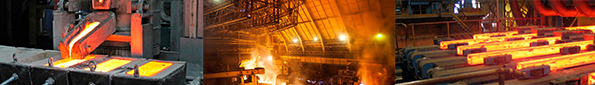 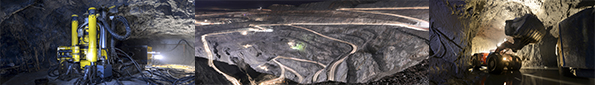 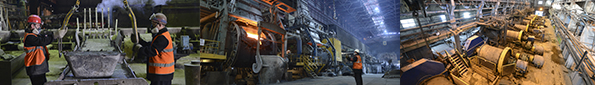 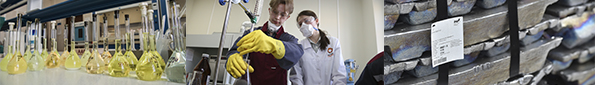 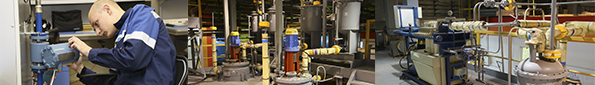 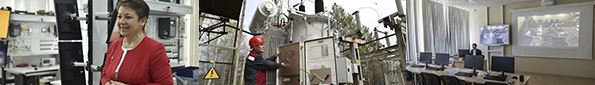 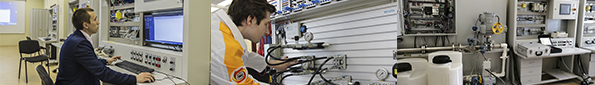 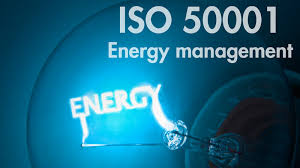 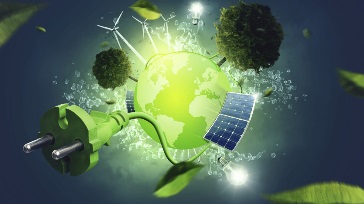 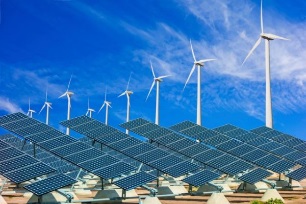 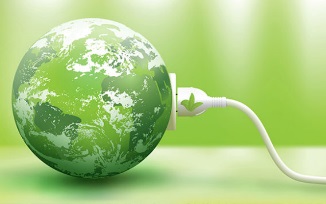 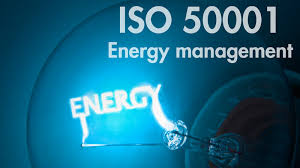 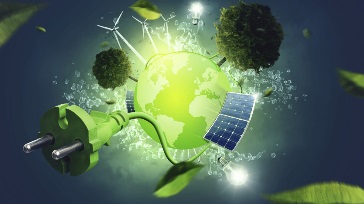 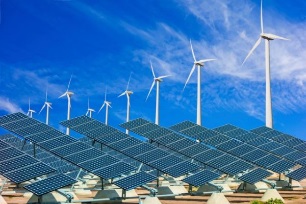 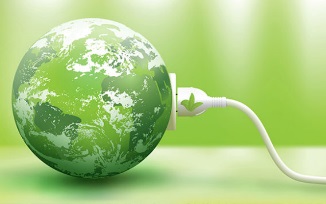 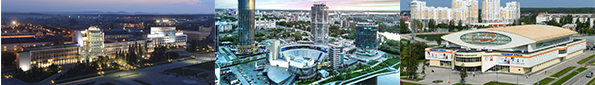 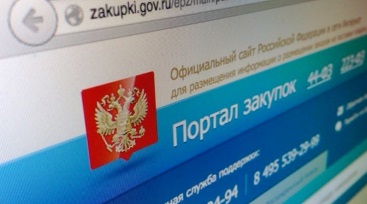 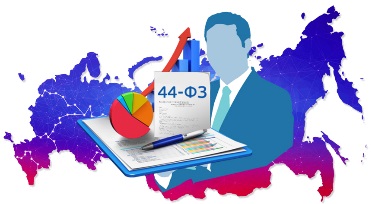 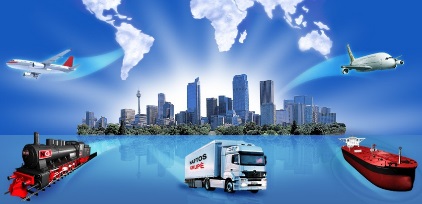 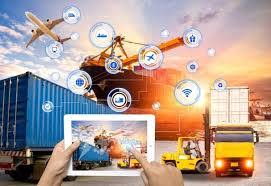 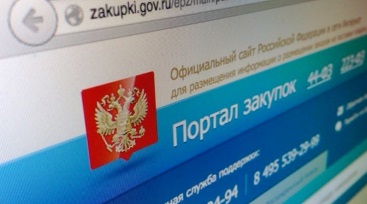 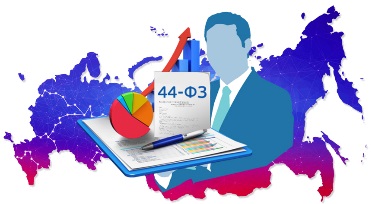 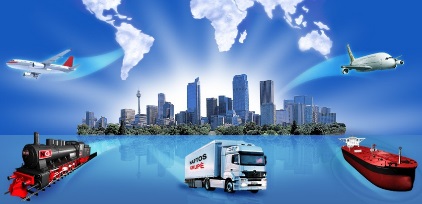 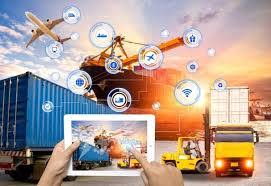 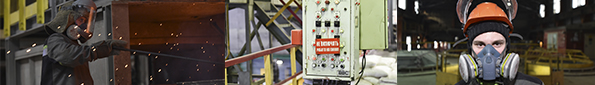 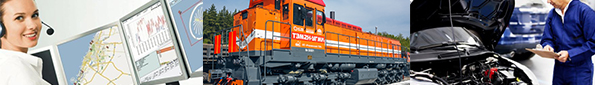 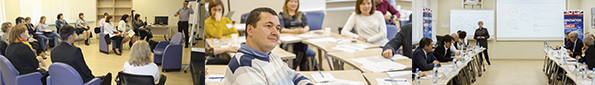 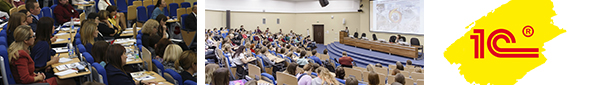 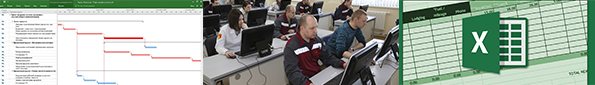 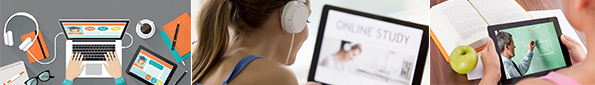 Адрес:624091, Россия, Свердловская обл., г. Верхняя Пышма, пр. Успенский, 3Сайт: tu-ugmk.comE-mail: emarketing@tu-ugmk.comМеталлургия и обработка металлов4Черная металлургия 6Горное дело7Обогащение и вторичная переработка минерального сырья10Аналитический контроль, метрология, стандартизация11Эксплуатация и ремонт оборудования и машин (механика, гидравлика)14Промышленная энергетика15Автоматизация производства18Энергетический менеджмент21Строительство и ценообразование в строительстве23Закупки. Логистика24ПТМ25Охрана труда26Промышленная безопасность28Экологическая безопасность30Транспорт33Управление персоналом. Трудовое законодательство и кадровое делопроизводство34Педагогика, наставничество35Тренинги36Развитие производственных систем37Бухгалтерский учет, налоги и право39Информационные технологии42Электронные курсы43Контакты46Металлургия цветных металлов (профпереподготовка)Целевая аудитория: руководители предприятий, а также технологический, вспомогательный персонал металлургического предприятия, имеющий непрофильное высшее (среднее) профессиональное образование250 ак. час.15 500 руб./чел.Комплексность использования сырья в цветной металлургии. Перспективные технологии и оборудование для переработки полиметаллического сырьяЦелевая аудитория: главные инженеры, руководители и специалисты технических служб и производственных подразделений предприятий24 ак. час.по запросуСовременные огнеупорные и теплоизоляционные материалы в металлургии цветных и черных металлов предприятийЦелевая аудитория: руководители и специалисты технических служб предприятий цветной и черной металлургии, занимающиеся обслуживанием и ремонтом плавильных и литейных агрегатов16 ак. час.15 000 руб./чел.Современные технологии получения благородных металлов на предприятиях России и за рубежомЦелевая аудитория: руководители и специалисты технических служб и производственных подразделений предприятий цветной металлургии16 ак. час.по запросуНовые технологии, оборудование и материалы в сорбционных и экстракционных гидрометаллургических процессахЦелевая аудитория: руководители и специалисты технических служб и производственных подразделений предприятий цветной металлургии16 ак. час.по запросуПерспективные технологии и оборудование для переработки медного полиметаллического сырьяЦелевая аудитория: руководители и специалисты технических служб, заместители начальников цехов, начальники участков, мастера основных цехов16 ак. час.по запросуСовременные гидрометаллургические технологии переработки полиметаллических руд, отходов и промежуточных продуктов их обогащения, отходов их пирометаллургической переработкиЦелевая аудитория: руководители и ведущие специалисты производственно-технических подразделений, технологических служб предприятий цветной металлургии, курирующие данное направление деятельности16 ак. час.по запросуСовременные методы в переработке цинк-свинецсодержащих промпродуктов металлургических предприятий. Повышение показателей цинкового производства и расширение номенклатуры продукции предприятия»Целевая аудитория: руководители и ведущие специалисты производственно-технических подразделений, технологических служб предприятий цветной металлургии (производство цинка, свинца), курирующие данное направление деятельности16 ак. час.по запросуСовременные технологии очистки газов металлургических производствЦелевая аудитория: руководители и специалисты технологических служб (производство серной кислоты), руководители и специалисты технического отдела (главный химик, ведущий специалист) медеплавильных предприятий16 ак. час.по запросуТеоретические основы и современная практика конвертирования штейновЦелевая аудитория: руководители и специалисты технологических служб медеплавильных предприятий16 ак. час.по запросуПроизводство литой заготовки из электротехнической меди Целевая аудитория: руководители и специалисты производственных участков24 ак. час.по запросуПовышение эффективности производства стали в дуговых электросталеплавильных агрегатахЦелевая аудитория: руководители и специалисты технических служб сталеплавильных производств25 ак. час.20 000 руб./чел.Технологические особенности обработки сортовой и слябовой заготовкиЦелевая аудитория: руководители и специалисты металлургических предприятий32 ак. час.25 000 руб./чел.Современные методы оценки загрязнённости стали неметаллическими включениямиЦелевая аудитория: специалисты НТЦ, ЦЛК, ОКП, технологический персонал сталеплавильных, прокатных цехов, занимающиеся вопросами качества продукции, в т.ч. аттестацией готовой продукции (лица, имеющие СПО или ВПО)16 ак. час.15 000 руб./чел.Неразрушающие магнитный и статистический приемочный контроль механических, технологических свойств и микроструктуры готового прокатаЦелевая аудитория: руководители и специалисты технических служб металлургических предприятий24 ак. час.по запросуВосстановление и упрочнение деталей металлургического оборудованияЦелевая аудитория: руководители структурных подразделений металлургических предприятий, специализирующихся на ремонтных работах, операторы установок для сварки/наплавки, напыления и других видов поверхностной обработки деталей, специалисты в области контроля качества28 ак. час.по запросуЛитейное производство Целевая аудитория: мастера и рабочие, не имеющие специального образования24 - 40 ак. час.по запросуБазовые инженерные знания (онлайн-курс)Целевая аудитория: инженерно-технические работники, мастера участков, бригадиры ремонтно-механических службпредприятий черной металлургии40 ак. час.по запросуМетоды анализа и контроль качества продукцииЦелевая аудитория: специалисты испытательных лабораторий металлургических предприятий26 ак. час.по запросуГорное дело: открытые горные работы (профпереподготовка) Целевая аудитория: руководители, технические руководители организаций (объектов), руководители участков (цехов), специалисты инженерных служб и их заместители, начальники смен (участков), диспетчеры смены, не имеющие профильного высшего образования500 ак. час.по запросуРудничный водоотливЦелевая аудитория: специалисты и руководители горного технологического профиля и технических служб предприятий (технологи, механики подземных рудников)40 ак. час.по запросуРудничная вентиляцияЦелевая аудитория: специалисты и руководители технических служб предприятий40 ак. час.15 000 руб./чел.Новые технологии в креплении горных выработокЦелевая аудитория: специалисты горного управления, главные инженеры предприятий, рудников и шахт16 ак. час.12 000 руб./чел.Безопасность производства. Управление безопасностью на открытых и подземных горных работах и при совместном ведении горных работЦелевая аудитория: горное управление, главные инженеры предприятий, руководители служб промышленной безопасности предприятий, рудников и шахт40 ак. час.по запросуОтечественный и зарубежный опыт повышения полноты и качества добычи полезных ископаемыхЦелевая аудитория: технические руководители предприятий и отделов (производственно-технический, геологический, маркшейдерский) и участков (проходческий, добычный, буровзрывной, закладочных работ), начальники управлений16 ак. час.11 000 руб./чел.Специальные методы и технологии проходки стволов и вертикальных горных выработокЦелевая аудитория: специалисты горного управления, главные инженеры предприятий, рудников и шахт16 ак. час.по запросуСовременные технологии глубокой углепереработки и производство продукции на основе углейЦелевая аудитория: специалисты и руководители горного производства16 ак. час.по запросуМетодика проведения замеров объемов открытых складов с применением современного оборудования Целевая аудитория: сотрудники маркшейдерских служб предприятий40 ак. час.по запросуОрганизация эксплуатации и ремонта горных машин и шахтного оборудования Целевая аудитория: специалисты службы главного механика, механики производственных подразделений предприятий24 ак. час.по запросуСоставление Планов мероприятий локализации и ликвидации аварии ОПО: вентиляционные планы и аксонометрические схемы рудников в программном продукте «АэроСеть» Целевая аудитория: руководители подразделений горнодобывающих предприятий, отвечающие за составление планов мероприятий локализации и ликвидации аварии на ОПО и вентиляционные планы и аксонометрические схемы рудников40 ак. час.по запросуБуровзрывные работы на подземных рудниках. Обоснование выбора оборудования и буровой инструмент для эффективного производства работЦелевая аудитория: специалисты горного управления, главные инженеры предприятий, рудников и шахт24 ак. час.по запросуВнедрение и эксплуатация геоинформационных систем на горнодобывающих предприятиях Целевая аудитория: должностные лица и специалисты, работающие в должностях: главного инженера, главного геолога/геолога, главного маркшейдера/ маркшейдера, начальника и/или заместителя начальника участка, руководителя или специалиста технического, производственного и проектного отделов горнодобывающих предприятий – лица, имеющие высшее или среднее профессиональное образование.1500 ак. час.по запросуПроектное обеспечение, управление проектными работамиЦелевая аудитория: Инженеры ОКСа актива16 ак. час.10 000 руб./чел.Производство маркшейдерских работ и охрана недрЦелевая аудитория: специалисты маркшейдерских служб горных предприятий72 ак. час.25 000 руб./чел.Специализированные программные продукты Micromine для маркшейдерского обеспечения горных работЦелевая аудитория: главные инженеры-маркшейдеры, маркшейдеры, специалисты маркшейдерских служб предприятий40 ак. час.32 000 руб./чел.Специализированные программные продукты Micromine для геологического обеспечения горных работЦелевая аудитория: главные геологи, геологи, специалисты геологических служб предприятий40 ак. час.32 000 руб./чел.Специализированные программные продукты Micromine для планирования и сопровождения горных работЦелевая аудитория: главные инженеры-технологи, технологи, специалисты ПТО предприятий горнодобывающей отрасли40 ак. час.32 000 руб./чел.Подготовка руководителей работ по ликвидации аварийЦелевая аудитория: работники горнодобывающих предприятий (обогатительных, брикетных фабрик и т.п.), назначенные приказом по предприятию как руководители работ по ликвидации последствий аварий72 ак. час.5 000 руб./чел.Особенности обогащения медных и медно-цинковых рудЦелевая аудитория: инженеры-обогатители, руководители и технологи обогатительной фабрики, мастера и флотаторы, инженеры исследовательской лаборатории16 ак. час.15 000 руб./чел.Физико-химические основы разработки селективных реагентных режимов флотации сульфидных руд. Взаимосвязь технологических приемов обогащения с вещественным составом минерального сырьяЦелевая аудитория: руководители и технологи обогатительных фабрик и исследовательских лабораторий16 ак. час.20 000 руб./чел.Теория и практика опробования на обогатительных фабриках (оптимизация пробоотбора, точки опробования, технологический и товарный балансы, невязка баланса металлов)Целевая аудитория: руководители и технологи обогатительных фабрик, руководители и специалисты службы технического контроля предприятий, специалисты, курирующие данное направление деятельности на предприятиях компании16 ак. час.30 000 руб./чел.РудоподготовкаЦелевая аудитория: Инженеры-обогатители, руководители и технологи обогатительной фабрики, мастера и флотаторы, инженеры исследовательской лаборатории16 ак. час.10 000 руб./чел.Гидрометаллургия цветных и драгоценных металловЦелевая аудитория: Технические специалисты горно-обогатительных предприятий16 ак. час.12 000 руб./чел.Опыт использования современного высокопроизводительного оборудования при проектировании и строительстве рудоподготовительных комплексов при переработке руд цветных металловЦелевая аудитория: руководители и технологи обогатительных фабрик и исследовательских лабораторий16 ак. час.по запросуСпециалист по метрологии (профпереподготовка)Целевая аудитория: специалисты и руководители метрологических служб, не имеющие профильного высшего (среднего) профессионального образования260 ак. час.25 000 руб./чел.Аналитический контроль качества химических соединений (профпереподготовка)Целевая аудитория: технический персонал лабораторий химического анализа, не имеющий профильного высшего (среднего) профессионального образования250 ак. час.15 000 руб./чел.Лаборант по физико-механическим испытаниям (профпереподготовка)Целевая аудитория: технический персонал лабораторий по физико-механическим испытаниям, не имеющий профильного высшего (среднего) профессионального образования260 ак. час.28 800 руб./чел.Система менеджмента качества испытательной лаборатории. Новые нормативные правовые акты в сфере аккредитации. Риск-ориентированный подход (риск-ориентированное мышление, управление рисками, оценка рисков в лаборатории)Целевая аудитория: руководители и специалисты аккредитованных аналитических (испытательных) лабораторий. Менеджеры по качеству испытательных лабораторий32 ак. час.14 000 руб./чел.Управление рисками в системе менеджмента качества ISO 9001:2015 с учётом требований новой версии ISO 31000:2018 (теоретические основы и практические навыки по выявлению, оценке, ранжированию рисков организации и составлению реестра значимых рисков)Целевая аудитория: руководители и специалисты, ответственные за оценку рисков и мониторинг процессов в структурных подразделениях16 ак. час.10 000 руб./чел.Контроль качества результатов измерений в лабораториях с учетом требований стандартов ГОСТ Р ИСО 5725 и ИСО/МЭК 17025Целевая аудитория: персонал лабораторий, руководители, курирующие лабораторную деятельность в организации, эксперты, инспекторы, аудиторы и другие категории специалистов контрольных органов, осуществляющие надзор/наблюдение за поддержанием компетентности лабораторий24 ак. час.12 000 руб./чел.Обеспечение единства измерений (метрологическое обеспечение производства)Целевая аудитория: руководители и специалисты ответственные за управление средствами измерений в структурных подразделениях, лаборанты электромеханических испытаний и измерений16 ак. час.8 000 руб./чел.Требования международного стандарта ISO 50001:2018 к системе энергетического менеджмента организации (начальный уровень)Целевая аудитория: специалисты и руководители энергетических, технических и планово-экономических служб предприятий (начальный уровень подготовки по СЭНМ)16 ак. час.9 000 руб./чел.Требования международного стандарта ISO 50001:2018 к системе энергетического менеджмента организации (продвинутый уровень)Целевая аудитория: специалисты и руководители энергетических, технических и планово-экономических служб предприятий (продвинутый уровень подготовки по СЭНМ)16 ак. час.9 000 руб./чел.Требования международного стандарта ISO 50001:2018 к системе энергетического менеджмента организации. Внутренний аудит СЭнМЦелевая аудитория: специалисты и руководители энергетических, технических и планово-экономических служб предприятий16 ак. час.9 000 руб./чел.Актуальные вопросы организации деятельности испытательных лабораторий (центров). Новые нормативные правовые акты в сфере аккредитацииЦелевая аудитория: Руководители и специалисты аккредитованных аналитических (испытательных) лабораторий16 ак. час.12 000 руб./чел.Внутренний аудит в испытательных лабораториях в соответствии с требованиями межгосударственного стандарта ГОСТ ISO/IEC 17025-2019 и национального стандарта ГОСТ Р ИСО 19011-2021 при организации и проведении внутренних аудитов системы менеджмента испытательной лаборатории (центра)Целевая аудитория: Персонал лабораторий, руководители, курирующие лабораторную деятельность в организации, эксперты, инспекторы, аудиторы и другие категории специалистов контрольных органов, осуществляющие надзор/наблюдение за поддержанием компетентности лабораторий16 ак. час.12 000 руб./чел.Методы (методики) измерений в испытательных лабораториях: выбор, верификация, валидация и аттестация; показатели точности методик измерений; обеспечение достоверности результатов измеренийЦелевая аудитория: Руководители и специалисты ответственные за управление средствами измерений в структурных подразделениях, лаборанты электромеханических испытаний и измерений16 ак. час.12 000 руб./чел.Оценивание неопределенности измерений в испытательных и калибровочных лабораториях, аккредитованных на соответствие межгосударственного стандарта ГОСТ ISO/IEC 17025-2019Целевая аудитория: Руководители и специалистыаккредитованных аналитических (испытательных) лабораторий.16 ак. час.12 000 руб./чел.Диагностика, ремонт и наладка гидравлических систем оборудования с применением современных методикЦелевая аудитория: специалисты службы главного механика, механики производственных подразделений предприятий, не имеющие практического опыта в диагностике, ремонте и наладке гидравлических систем оборудования40 ак. час.28 000 руб. /чел.Промышленная пневмоавтоматика и электропневмоавтоматика Практика в лабораторииЦелевая аудитория: специалисты службы главного механика, механики производственных подразделений предприятий, не имеющие практического опыта в диагностике, ремонте и наладке пневматических систем оборудования40 ак. час.25 000 руб./чел.Мобильная гидравлика: горнодобывающая и карьерная техника Практика в лабораторииЦелевая аудитория: специалисты службы главного механика, механики производственных подразделений предприятий, слесари, имеющие высшее/специальное техническое образование), знакомые с основами гидравлики40 ак. час.35 000 руб./чел.Электрогидравлика: релейно-контактные системы управления Практика в лабораторииЦелевая аудитория: специалисты службы главного механика, механики производственных подразделений предприятий, слесари, имеющие высшее/специальное техническое образование), знакомые с основами гидравлики40 ак. час.30 000 руб./чел.Современные тенденции в развитии механического оборудования Целевая аудитория: специалисты службы главного механика, механики производственных подразделений предприятий8 - 16 ак. час.по запросуОрганизация эксплуатации и ремонта машин и оборудования Целевая аудитория: специалисты службы главного механика, механики производственных подразделений предприятий16 ак. час.по запросуБазовые инженерные знания (онлайн-курс)Целевая аудитория: инженерно-технические работники, мастера участков, бригадиры ремонтно-механических службпредприятий черной металлургии40 ак. час.по запросуУправление высоковольтными электроприводами на примере силовой ячейки V73-CEL-58AЦелевая аудитория: руководители и специалисты электрослужб предприятий, специалисты по эксплуатации и ремонту электроприводов16 ак. час.20 000 руб./чел.Оптимизация режимов работы электропривода постоянного тока c тиристорным преобразователем (Gefran TPD-32)Целевая аудитория: руководители и специалисты электрослужб предприятий, специалисты по эксплуатации и ремонту электроприводов16 ак. час.20 000 руб./чел.Управление и работа асинхронного частотно-регулируемого электропривода с помощью промышленной сети (MODBUS, PROFIBUS)Целевая аудитория: руководители и специалисты электрослужб предприятий, специалисты по эксплуатации и ремонту электроприводов16 ак. час.12 000 руб./чел.Оптимизация режимов работы регулируемого синхронного электропривода. Энергосберегающий электропривод с двигателем на постоянных магнитахЦелевая аудитория: руководители и специалисты электрослужб предприятий, специалисты по эксплуатации и ремонту электроприводов40 ак. час.по запросуОптимизация режимов работы асинхронного частотно-регулируемого электропривода (с ПЧ SB-19, ПЧ Siemens 6SL3210, ПЧ Schneider Electric ATV71HU15N4, ПЧ Danfoss FC202)Целевая аудитория: руководители и специалисты электрослужб предприятий, специалисты по эксплуатации и ремонту электроприводов24 ак. час.12 000 руб./чел.Вибродиагностика электроприводов переменного тока Целевая аудитория: руководители и специалисты электрослужб предприятий, специалисты по эксплуатации и ремонту электроприводов16 ак. час.15 000 руб./чел.Автоматизация управления системами электроснабженияЦелевая аудитория: специалисты электрослужб предприятий260 ак. час.35 000 руб./чел.Испытание, измерения, диагностика оборудования подстанцийЦелевая аудитория: специалисты электрослужб предприятий24 ак. час.12 000 руб./чел.Релейная защита и автоматика, телеметрия, АСУЦелевая аудитория: специалисты электрослужб предприятий24 ак. час.18 000 руб./чел.Учет и качество электрической энергии. Устройства компенсации реактивной мощности и повышения качества электроэнергии Целевая аудитория: специалисты электрослужб предприятий24 ак. час.22 000 руб./чел.Конфигурирование автоматизированной системы учета электроэнергии на базе ПО «Альфа Центр», УСПД RTU-325 и различных счетчиков электрической энергииЦелевая аудитория: специалисты электрослужб предприятий, специалисты отделов учета электрической энергии16 ак. час.по запросуКонфигурирование автоматизированной системы учета электроэнергии на базе ПО «Энергосфера», УСПД ЭКОМ-3000 и различных счетчиков электрической энергииЦелевая аудитория: специалисты электрослужб предприятий, специалисты отделов учета электрической энергии16 ак. час.по запросуКонфигурирование автоматизированной системы учета электроэнергии на базе ПО «Учет электроэнергии» (НПП «Мир») и различных счетчиков электрической энергииЦелевая аудитория: специалисты электрослужб предприятий, специалисты отделов учета электрической энергии16 ак. час.по запросуСоставление оптимального почасового суточного и месячного планов потребления электроэнергии. Регулирование режимов электропотребления в реальном времениЦелевая аудитория: специалисты электрослужб предприятий16 ак. час.12 000 руб./чел.Эксплуатация систем вентиляции и кондиционирования воздухаЦелевая аудитория: главные энергетики и главные механики, их заместители, специалисты отдела главного энергетика и отдела главного механика, руководители и специалисты служб по вентиляции и кондиционированию воздуха на предприятия16 ак. час.по запросуЭксплуатация тепловых энергоустановок и тепловых сетей (область аттестации Г.2.1)Целевая аудитория: работники предприятий и организаций, которым необходимо пройти программу повышения квалификации перед аттестацией в Ростехнадзоре.40 ак. час.по запросуТребования к организации работ при выводе в ремонт силовых трансформаторовЦелевая аудитория: главные энергетики предприятий, заместители главного энергетика, главные и ведущие специалисты подразделений главного энергетика16 ак. час.по запросуСовременные тенденции в развитии электротехнического оборудования Целевая аудитория: специалисты электрослужб предприятий8 - 16 ак. час.по запросуСовременные тенденции в развитии энергетического оборудования Целевая аудитория: специалисты и руководители энергетических и технических служб предприятий, энергоменеджеры8 - 16 ак. час.по запросуИспытание устройств РЗА и первичного электрооборудования с применением устройства РЕТОМ-21Целевая аудитория: специалисты электрослужб предприятий16 ак. час.по запросуСистемный подход по оптимизации систем производственного водоснабжения (СПВ) предприятийЦелевая аудитория: Главные энергетики, их заместители по теплоэнергетике, специалисты отдела главного энергетика, руководители и специалисты служб предприятий, занимающиеся эксплуатацией систем водоснабжения и водоотведения. Начальники отделов и бюро экологических служб, инженеры-экологи предприятия24 ак. час.15 000 руб./чел.Водоподготовка и водно-химический режим (ВХР)». Задачи обеспечения надежного ВХР энергоустановокЦелевая аудитория: Главные энергетики, их заместители по теплоэнергетике, специалисты отдела главного энергетика, руководители и специалисты служб предприятий, занимающиеся эксплуатацией систем водоснабжения и водоотведения16 ак. час.12 000 руб./чел.Применение систем воздушного отопления для нагрева воздуха, подаваемого для проветривания подземных рудниковЦелевая аудитория: Главные энергетики, их заместители по теплоэнергетике, специалисты отдела главного энергетика, энергетики рудников, руководители и специалисты служб предприятий, занимающиеся эксплуатацией установок вентиляции подземных рудников16 ак. час.11 000 руб./чел.Построение сетей передачи данных АСУТПЦелевая аудитория: начальники и специалисты АСУТП и КИПиА32 ак. час.30 000 руб./чел.Обеспечение информационной безопасности АСУТПЦелевая аудитория: начальники и специалисты АСУТП и КИПиА32 ак. час.Программирование интеллектуального реле Siemens Logo. Практика в лабораторииЦелевая аудитория: начальники и специалисты АСУТП и КИПиА16 ак. час.18 000 руб./чел.Программирование контроллера DirectLOGIC DL06 Практика в лабораторииЦелевая аудитория: начальники и специалисты АСУТП и КИПиА16 ак. час.по запросуПрограммирование ПЛК Siemens Simatic S7-1200 в TIA Portal (базовый курс) Практика в лабораторииЦелевая аудитория: начальники и специалисты АСУТП и КИПиА24 ак. час.20 000 руб./чел.Программирование ПЛК Siemens Simatic S7-1500 в TIA Portal (базовый курс) Практика в лабораторииЦелевая аудитория: начальники и специалисты АСУТП и КИПиА24 ак. час.20 000 руб./чел.Программирование ПЛК Siemens Simatic S7-300 в TIA Portal (базовый курс) Практика в лабораторииЦелевая аудитория: начальники и специалисты АСУТП и КИПиА24 ак. час.20 000 руб./чел.Программирование ПЛК Siemens Simatic S7-1200 в TIA Portal (расширенный курс) Практика в лабораторииЦелевая аудитория: начальники и специалисты АСУТП и КИПиА32 ак. час.21 000 руб./чел.Программирование ПЛК Siemens Simatic S7-1500 в TIA Portal (расширенный курс) Практика в лабораторииЦелевая аудитория: начальники и специалисты АСУТП и КИПиА32 ак. час.21 000 руб./чел.Программирование ПЛК Siemens Simatic S7-300 в TIA Portal (расширенный курс) Практика в лабораторииЦелевая аудитория: начальники и специалисты АСУТП и КИПиА32 ак. час.21 000 руб./чел.Интеграция приводов и интеллектуальной арматуры в системы автоматизации SIMATIC S7 по шине PROFIBUS Практика в лабораторииЦелевая аудитория: начальники и специалисты АСУТП и КИПиА16 ак. час.по запросуРазработка систем визуализации для операторских станций на базе SIMATIC TIA-Portal WinCC (базовый курс) Практика в лабораторииЦелевая аудитория: начальники и специалисты АСУТП и КИПиА32 ак. час.21 000 руб./чел.Разработка систем визуализации для операторских станций на базе SIMATIC TIA-Portal WinCC (расширенный курс) Практика в лабораторииЦелевая аудитория: начальники и специалисты АСУТП и КИПиА24 ак. час.20 000 руб./чел.Разработка систем визуализации для панелей оператора на базе SIMATIC TIA-Portal WinCC Практика в лабораторииЦелевая аудитория: начальники и специалисты АСУТП и КИПиА24 ак. час.20 000 руб./чел.Шина MODBUS - промышленные MODBUS коммуникации Практика в лабораторииЦелевая аудитория: начальники и специалисты АСУТП и КИПиА16 ак. час.20 000 руб./чел.Интеграция устройств с ASi-интерфейсом в системы автоматизации SIMATIC S7 Практика в лабораторииЦелевая аудитория: начальники и специалисты АСУТП и КИПиА16 ак. час.по запросуSIEMENS SIMATIC PCS7 (комплексный системный курс) Практика в лабораторииЦелевая аудитория: начальники и специалисты АСУТП и КИПиА40 ак. час.40 000 руб./чел.Программирование резервированного ПЛК Mitsubishi System Q Практика в лабораторииЦелевая аудитория: начальники и специалисты АСУТП и КИПиА32 ак. час.по запросуМонтаж, эксплуатация, поверка и калибровка датчиков давления, температуры и расходаЦелевая аудитория: начальники и специалисты АСУТП и КИПиА16 ак. час.12 000 руб./чел.Мониторинг состояния систем АСУТП с применением программно-технических комплексов IBAЦелевая аудитория: начальники и специалисты АСУТП и КИПиА16 ак. час.по запросуМетоды настройки ПИД-регуляторовЦелевая аудитория: начальники и специалисты АСУТП и КИПиА16 ак. час.6 000 руб./чел.Алгоритмы нечеткой логики и интеллектуальные системы управления в АСУТПЦелевая аудитория: начальники и специалисты АСУТП и КИПиА24 ак. час.по запросуWinCC OA (базовый курс)Целевая аудитория: специалисты АСУТП, занимающиесяразработкой SCADA-систем на базе WinCC OA16 ак. час.по запросуProfibus DP (сервисный курс)Целевая аудитория: cспециалисты, занимающиеся вводомв эксплуатацию и обслуживанием сетей PROFIBUS16 ак. час.по запросуProfinet промышленные коммуникации Практика в лабораторииЦелевая аудитория: специалисты, занимающиеся вводомв эксплуатацию и обслуживанием сетей PROFIBUS24 ак. час.по запросуСовременные тенденции в развитии систем автоматизации Целевая аудитория: начальники и специалисты АСУТП и КИПиА8 - 16 ак. час.по запросуСовременный асинхронный частотно-регулируемый электропривод Практика в лабораторииЦелевая аудитория: инженерно-технические работники, технические руководители предприятий, отделов АСУ, АСУ ТП, инженеров-разработчиков, проектировщиков оборудования, сервисных инженеров24 ак. час.по запросуРасчет размерных цепей Целевая аудитория: инженерно-технические работники, технические руководители предприятий, отделов АСУ, АСУ ТП, инженеров-разработчиков, проектировщиков оборудования, сервисных инженеров, конструкторы8 - 16 ак. час.по запросуПостроение систем автоматизации на базе резервируемых контроллеров S7-400HЦелевая аудитория: начальники и специалисты АСУТП и КИПиА32 ак. час.21 000 руб./чел.Построение MES-систем металлургических и горнодобывающих предприятийЦелевая аудитория: начальники и специалисты АСУТП и КИПиА24 ак. час.35 000 руб./чел.Энергетический анализ и планирование потребления ТЭР в соответствии с требованиями ISO 50001 и СТО-018-2019Целевая аудитория: специалисты и руководители энергетических, технических и планово-экономических служб предприятий16 ак. час.8 000 руб./чел.Современный опыт расчета показателей энергоэффективности и научно-обоснованного нормирования и планирования ТЭР Целевая аудитория: специалисты и руководители энергетических, технических и планово-экономических служб предприятий16 ак. час.13 000 руб./чел.Организация энергетических обследований промышленных предприятийЦелевая аудитория: специалисты и руководители энергетических служб предприятий, энергоменеджеры16 ак. час.10 000 руб./чел.Современные технологии и способы повышения энергетической эффективности электроприводаЦелевая аудитория: специалисты и руководители энергетических и технических служб предприятий, энергоменеджеры16 ак. час.11 000 руб./чел.Современные технологии и способы повышения энергетической эффективности систем пневмоснабженияЦелевая аудитория: специалисты и руководители энергетических и технических служб предприятий, энергоменеджеры16 ак. час.13 000 руб./чел.Насосное оборудование. Принцип действия и устройство. Оценка эффективности и способы ее увеличенияЦелевая аудитория: специалисты и руководители энергетических и технических служб предприятий, энергоменеджеры16 ак. час.13 000 руб./чел.Современные технологии и способы повышения энергетической эффективности пароконденсатных системЦелевая аудитория: специалисты и руководители энергетических и технических служб предприятий, энергоменеджеры16 ак. час.13 000 руб./чел.Технологическое присоединение энергопринимающих устройств к электрическим сетям сетевых организаций Целевая аудитория: специалисты и руководители энергетических и технических служб предприятий, энергоменеджеры24 ак. час.по запросуРазборные контактные соединения. Теоретические основы и практика повышения эффективностиЦелевая аудитория: специалисты и рабочий персонал, обслуживающий силовые электрические сети (главные энергетики, энергетики объектов, электрики)16 ак. час.12 000 руб./чел.Основные требования ISO 50001:2018 для руководителей высшего звенаЦелевая аудитория: руководители высшего звена энергетических, технических и планово-экономических служб предприятий16 ак. час.5 000 руб./чел.Работа с рисками в СЭнМЦелевая аудитория: специалисты и руководители энергетических и технических служб предприятий, энергоменеджеры16 ак. час.8 000 руб./чел.Требования к мероприятиям и показателям энергоэффективности при формировании заданий на закупку энергопотребляющего оборудования, заданий на проектирование и разработке ТЭО на инвестиционные проектыЦелевая аудитория: специалисты и руководители энергетических и технических служб предприятий, энергоменеджеры16 ак. час.6 000 руб./чел.Совершенствование договорных отношений в электроэнергетике.	 Специалисты и руководители энергетических и технических служб предприятий, энергоменеджерыЦелевая аудитория: Специалисты и руководители энергетических и технических служб предприятий, энергоменеджеры16 ак. час.8 000 руб./чел.Здания и сооружения. Техническая эксплуатация и обслуживание зданий и сооружений, методы контроля и оценки повреждений, выявление дефектов, соблюдение эксплуатационных параметров (профпереподготовка – онлайн-курс)Целевая аудитория: руководители и специалисты, ответственные за техническое состояние зданий и сооружений на предприятиях, не имеющие профильного образования в сфере строительства402 ак. час.По запросуПромышленное и гражданское строительство (профпереподготовка)Целевая аудитория: специалисты, главные специалисты, начальники отдела (управления)260 ак. час.По запросуОбъективная оценка строительной продукции: сметный расчет и фактические затраты на различных этапах строительства объекта.Целевая аудитория: Руководители и специалисты, осуществляющие расчеты стоимости строительной продукции; руководители и специалисты, осуществляющие контроль расчетов стоимости строительной продукции72 ак. час.17 000 руб./чел.Строительный контроль. Организация строительных работЦелевая аудитория: специалисты, главные специалисты, начальники отдела (управления)72 ак. час.20 000 руб./чел.Проектная документация в строительстве: состав разделов, экспертиза, внесение измененийЦелевая аудитория: специалисты, главные специалисты, начальники отдела (управления)72 ак. час.15 000 руб./чел.Эксплуатация зданий и сооружений с учетом новых требований законодательства и нормативных документовЦелевая аудитория: специалисты, главные специалисты, начальники отдела (управления)20 ак. час.9 000 руб./чел.Инвестиционные проекты: разработка, моделирование и реализацияЦелевая аудитория: специалисты, главные специалисты, начальники отдела (управления)24 ак. час.10 000 руб./чел.«Складская логистика. Управление запасами» Целевая аудитория: специалисты складского хозяйства. Специалисты отделов снабжения. Логисты16 ак. час.По запросуПрактика применения Федерального закона № 44-ФЗ от 05.04.2013 «О контрактной системе в сфере закупок товаров, работ, услуг для обеспечения государственных и муниципальных нужд» Целевая аудитория: специалисты, работающих в сфере закупок товаров, работ, услуг для государственных и муниципальных нужд. Сотрудники бюджетных учреждений. Сотрудники автономных учреждений. Сотрудники государственных, муниципальных унитарных предприятий. Иные заинтересованные лица.8 - 16 ак. час.По запросуБухгалтерский и налоговый учет имущества. Складской учет. Инвентаризация Целевая аудитория: бухгалтеры8 – 16 ак. час.По запросуОбучение пожарно-техническому минимуму руководителей и ответственных за пожарную безопасность в учреждениях (офисах)Целевая аудитория: руководители и ответственные за пожарную безопасность в учреждениях (офисах)16 ак. час.800 руб./чел.Обучение пожарно-техническому минимуму руководителей подразделений пожароопасных производствЦелевая аудитория: руководители подразделений пожароопасных производств16 ак. час.800 руб./чел.Обучение пожарно-техническому минимуму руководителей, лиц, ответственных за пожарную безопасность пожароопасных производствЦелевая аудитория: руководители и сотрудники, ответственные за пожарную безопасность пожароопасных производств32 ак. час.800 руб./чел.Пожарно-технический минимум для рабочих, осуществляющих пожароопасные работыЦелевая аудитория: рабочие, выполняющие пожароопасные работы16 ак. час.800 руб./чел.Специальная программа по обучению пожарно-техническому минимуму газоэлектросварщиковЦелевая аудитория: газорезчики, газоэлектросварщики16 ак. час.1 800 руб./чел.Специалисты и рабочий персонал, обслуживающий силовые электрические сети (главные энергетики, энергетики объектов, электрики)Целевая аудитория: работники, не связанные с взрывопожароопасным производством, в том числе работников, ответственных за обеспечение пожарной безопасности в подразделениях этих производств28 ак. час.по запросуТехносферная безопасность (профпереподготовка – очное обучение)Целевая аудитория: руководители и специалисты служб охраны труда и промышленной безопасности организаций256 ак. час.30 000 руб./чел.Техносферная безопасность (профпереподготовка – электронный курс) Целевая аудитория: руководители и специалисты служб охраны труда и промышленной безопасности организаций256 ак. час.Обучение и проверка знаний требований охраны труда (членов комиссий по проверке знаний требований охраны труда)Целевая аудитория: руководители и специалисты - члены комиссий по проверке знаний требований охраны труда40 ак. час.2 300 руб./чел.Обучение и проверка знаний требований охраны труда (руководителей и специалистов)Целевая аудитория: руководители и специалисты, ответственные за охрану труда на предприятиях (в организациях)40 ак. час.2 300 руб./чел.Обучение и внеочередная проверка знаний требований охраны труда (для членов комиссий по проверке знаний требований охраны труда) в соответствии с изменениями в законодательствеЦелевая аудитория: руководители и специалисты - члены комиссий по проверке знаний требований охраны труда16 ак. час.1 000 руб./чел.Подготовка руководителей работ по ликвидации аварийЦелевая аудитория: работники горнодобывающих предприятий (обогатительных и брикетных фабрик), назначенные приказом как руководители работ по ликвидации последствий аварий72 ак. час.5 000 руб./чел.Оказание первой помощи пострадавшим при несчастных случаях на производствеЦелевая аудитория: работники предприятий16 ак. час.1 800 руб./чел.Инструктор по оказанию первой помощи пострадавшим при несчастных случаях на производствеЦелевая аудитория: работники предприятий, проводящие инструктажи по оказанию первой помощи40 ак. час.6 000 руб./чел.Подготовка руководителей и специалистов, ответственных за организацию специального контроля на взрывобезопасность и радиационную безопасность лома и отходов металлаЦелевая аудитория: лица, ответственные за организацию специального контроля на взрывобезопасность и радиационную безопасность лома и отходов черных и цветных металлов72 ак. час.11 000 руб./чел.Безопасные методы и приемы выполнения работ на высоте (1 группа)Целевая аудитория: работники предприятий, которым для осуществления деятельности требуется 1 группа допуска по высоте40 ак. час.3 000 руб./чел.Безопасные методы и приемы выполнения работ на высоте (2 группа)Целевая аудитория: работники предприятий, которым для осуществления деятельности требуется 2 группа допуска по высоте40 ак. час.3 500 руб./чел.Безопасные методы и приемы выполнения работ на высоте (3 группа)Целевая аудитория: работники предприятий, которым для осуществления деятельности требуется 3 группа допуска по высоте40 ак. час.4 500 руб./чел.Безопасные методы и приемы выполнения работ на высоте с применением средств подмащивания (без группы допуска)Целевая аудитория: работники предприятий, которые выполняют работы на высоте с применением средств подмащивания (т.е. группа допуска не требуется)16 ак. час.2 500 руб./чел.Проверка знаний требований охраны труда при выполнении работ на высотеЦелевая аудитория: члены комиссий по проверке знаний требований охраны труда при проведении работ на высоте - работники предприятий, которым для осуществления деятельности требуется 3 группа допуска по высоте16 ак. час.500 руб./чел.Управление профессиональными рисками в организацииЦелевая аудитория: Заместитель руководителя организации по управлению профессиональными рисками. Руководитель направления (подразделения) по управлению профессиональными рисками в организации72 ак. час.10 000 руб./чел.Оценка профессиональных рисков Целевая аудитория: специалисты и руководители, ответственные за охрану труда16 ак. час.по запросуОсновные направления обеспечения корпоративной безопасности Целевая аудитория: специалисты по безопасности8 - 16 ак. час.по запросуОсознанная безопасность на производстве (комплексная программа)8 -16 ак. час.по запросуОрганизация рабочих мест по системе 5С. Стандартизация32 ак. час.по запросуОсновы промышленной безопасности (область аттестации А.1)Целевая аудитория: работники предприятий и организаций, которым необходимо пройти программу повышения квалификации перед аттестацией в Ростехнадзоре.40 ак. час.2 500 руб./чел.Эксплуатация электроустановок (область аттестации Г 1.1)Целевая аудитория: работники предприятий и организаций, которым необходимо пройти программу повышения квалификации перед аттестацией в Ростехнадзоре.40 ак. час.2 500 руб./чел.Гидротехнические сооружения объектов промышленности (область аттестации Д.1)Целевая аудитория: работники предприятий и организаций, которым необходимо пройти программу повышения квалификации перед аттестацией в Ростехнадзоре.40 ак. час.2 500 руб./чел.Подготовка и проверка знаний электротехнического и электротехнологического персонала организаций, осуществляющего эксплуатацию электроустановок потребителей (II группа по электробезопасности до 1000 В) (область аттестации ЭБ 1254.5)Целевая аудитория: работники предприятий и организаций, которым необходимо пройти программу повышения квалификации перед аттестацией в Ростехнадзоре.40 ак. час.2 500 руб./чел.Подготовка и проверка знаний электротехнического и электротехнологического персонала организаций, осуществляющего эксплуатацию электроустановок потребителей (III группа по электробезопасности до 1000 В) (область аттестации ЭБ 1256.5)Целевая аудитория: работники предприятий и организаций, которым необходимо пройти программу повышения квалификации перед аттестацией в Ростехнадзоре.40 ак. час.2 500 руб./чел.Подготовка и проверка знаний электротехнического и электротехнологического персонала организаций, осуществляющего эксплуатацию электроустановок потребителей (IV группа по электробезопасности до 1000 В) (область аттестации ЭБ 1258.5)Целевая аудитория: работники предприятий и организаций, которым необходимо пройти программу повышения квалификации перед аттестацией в Ростехнадзоре.40 ак. час.2 500 руб./чел.Требования промышленной безопасности в химической, нефтехимической и нефтеперерабатывающей промышленностиЦелевая аудитория: работники предприятий, которым требуется дополнительное профессиональное образование по промышленной безопасности в соответствии с Постановлением правительства РФ от 25 октября 2019г. №1365.72 ак. час.2 500 руб./чел.Требования промышленной безопасности в металлургической промышленностиЦелевая аудитория: работники предприятий, которым требуется дополнительное профессиональное образование по промышленной безопасности в соответствии с Постановлением правительства РФ от 25 октября 2019г. №1365.72 ак. час.2 500 руб./чел.Требования промышленной безопасности в горнорудной промышленностиЦелевая аудитория: работники предприятий, которым требуется дополнительное профессиональное образование по промышленной безопасности в соответствии с Постановлением правительства РФ от 25 октября 2019г. №1365.72 ак. час.2 500 руб./чел.Требования промышленной безопасности в угольной промышленностиЦелевая аудитория: работники предприятий, которым требуется дополнительное профессиональное образование по промышленной безопасности в соответствии с Постановлением правительства РФ от 25 октября 2019г. №1365.72 ак. час.2 500 руб./чел.Требования промышленной безопасности в области маркшейдерского обеспечения горных работЦелевая аудитория: работники предприятий, которым требуется дополнительное профессиональное образование по промышленной безопасности в соответствии с Постановлением правительства РФ от 25 октября 2019г. №1365.72 ак. час.2 500 руб./чел.Требования промышленной безопасности на объектах газораспределения и газопотребленияЦелевая аудитория: работники предприятий, которым требуется дополнительное профессиональное образование по промышленной безопасности в соответствии с Постановлением правительства РФ от 25 октября 2019г. №1365.72 ак. час.2 500 руб./чел.Требования промышленной безопасности к оборудованию, работающему под давлениемЦелевая аудитория: работники предприятий, которым требуется дополнительное профессиональное образование по промышленной безопасности в соответствии с Постановлением правительства РФ от 25 октября 2019г. №1365.72 ак. час.2 500 руб./чел.Требования промышленной безопасности к подъемным сооружениямЦелевая аудитория: работники предприятий, которым требуется дополнительное профессиональное образование по промышленной безопасности в соответствии с Постановлением правительства РФ от 25 октября 2019г. №1365.72 ак. час.2 500 руб./чел.Требования промышленной безопасности при транспортировании опасных веществЦелевая аудитория: работники предприятий, которым требуется дополнительное профессиональное образование по промышленной безопасности в соответствии с Постановлением правительства РФ от 25 октября 2019г. №1365.72 ак. час.2 500 руб./чел.Требования промышленной безопасности, относящиеся к взрывным работамЦелевая аудитория: работники предприятий, которым требуется дополнительное профессиональное образование по промышленной безопасности в соответствии с Постановлением правительства РФ от 25 октября 2019г. №1365.72 ак. час.2 500 руб./чел.Обеспечение экологической безопасности руководителями и специалистами экологических служб и систем экологического контроля Целевая аудитория: работники предприятий и организаций, которым необходимо пройти программу повышения квалификации перед аттестацией в Ростехнадзоре.200 ак. час.3 500 руб./чел.Обеспечение экологической безопасности при работах в области обращения с отходами I-IV класса опасностиЦелевая аудитория: работники предприятий и организаций, которым необходимо пройти программу повышения квалификации перед аттестацией в Ростехнадзоре.112 ак. час.3 500 руб./чел.Организация деятельности предприятия в сфере охраны атмосферного воздуха. Эксплуатация и обслуживание газоочистных установокЦелевая аудитория: инженеры-экологи предприятий, ответственные за эксплуатацию и обслуживание пылегазоочистных установок16 ак. час.10 000 руб./чел.Современные методы очистки промышленных сточных водЦелевая аудитория: специалисты предприятий в области охраны окружающей среды, руководители и технологи инженерно-производственных управлений, начальники и технологи очистных сооружений предприятий УГМК16 ак. час.10 000 руб./чел.Экономические аспекты природопользования (плата за НВОС, ущербы, экологический сбор)Целевая аудитория: начальники отделов и бюро экологических служб, инженеры-экологи предприятия16 ак. час.8 000 руб./чел.Изменения в природоохранном, земельном законодательстве Российской ФедерацииЦелевая аудитория: начальники отделов и бюро экологических служб, инженеры-экологи предприятия16 ак. час.Санитарно-защитная зона предприятияЦелевая аудитория: начальники отделов и бюро экологических служб, инженеры-экологи предприятия16 ак. час.8 000 руб./чел.Нормирование в области природопользования. Порядок инвентаризации источников выбросов загрязняющих веществ в атмосферный воздух. Порядок инвентаризации ОРО и отходов. Правовые последствия осуществления хозяйственной деятельности без разрешительной документации в области природопользованияЦелевая аудитория: начальники отделов и бюро экологических служб, инженеры-экологи предприятия, специалисты, ответственные за земельные правоотношения на предприятии16 ак. час.8 000 руб./чел.Углеродная отчетность для крупных эмитентов выбросов парниковых газов ‑ новое регулирование экономикиЦелевая аудитория: начальники отделов и бюро экологических служб, инженеры-экологи предприятия16 ак. час.5 000 руб./чел.Отчетность в системе экологических служб в 2022 году. Порядок заполнения и согласования форм государственной статистической отчетности № 2-ТП, 4-ОС, 18-КСЦелевая аудитория: начальники отделов и бюро экологических служб, инженеры-экологи предприятия16 ак. час.10 000 руб./чел.В помощь начинающему экологу: организация работы эколога на производствеЦелевая аудитория: инженеры-экологи предприятия16 ак. час.11 000 руб./чел.Оценка воздействия на окружающую среду (ОВОС и экологическая экспертиза)Целевая аудитория: начальники отделов и бюро эколо-гических служб, инженеры-экологи предприятия16 ак. час.6 000 руб./чел.Экспертиза проектов геологического изучения недр и государственная экспертиза запасов полезных ископаемых: практические вопросы и рекомендацииЦелевая аудитория: главные геологи и специалисты службы предприятий, специалисты Управления недропользования УГМК16 ак. час.12 000 руб./чел.Правовое регулирование и актуальные вопросы недропользования в Российской ФедерацииЦелевая аудитория: главные геологи, главные маркшейдеры предприятий, специалисты Управления недропользования УГМК24 ак. час.12 000 руб./чел.Земельно-имущественные отношения в недропользовании: - изменения в законодательстве реализованные в 2021-2022 гг.;- представление, изъятие и использование земельных участков для целей недропользованияЦелевая аудитория: главные геологи, главные маркшейдеры и специалисты служб предприятий, специалисты Управления недропользования16 ак. час.9 000 руб./чел.Система автоматического контроля выбросов и сбросов загрязняющих веществ (программа создания САК, основные вопросы по внедрению и эксплуатации)Целевая аудитория: специалисты УООС (ОЭСП, ЭЛ), УА16 ак. час.18 000 руб./чел.Технологическое нормирование на основе НДТ и получение комплексного экологического разрешения для предприятий 1 и 2 категорииЦелевая аудитория: руководители и специалисты экологических и технических служб предприятий 1 и 2 категории, начальники отделов и бюро экологических служб, инженеры-экологи предприятий16 ак. час.11 000 руб./чел.Диспетчер автомобильного и городского наземного электрического транспорта(профессиональная переподготовка)Целевая аудитория: специалисты автомобильного транспорта, имеющие высшее или среднее профессиональное образование по программам подготовки специалистов среднего звена, не входящей в укрупненную группу профессиональной подготовки 23.00.00 «Техника и технологии наземного транспорта»256 ак. час.6 000 руб./чел.Контролер технического состояния автотранспортных средств(профессиональная переподготовка)Целевая аудитория: специалисты автомобильного транспорта, имеющие высшее или среднее профессиональное образование по программам подготовки специалистов среднего звена, не входящей в укрупненную группу профессиональной подготовки 23.00.00 «Техника и технологии наземного транспорта»256 ак. час.6 000 руб.чел.Обеспечение безопасности движения на железнодорожном транспорте необщего пользованияЦелевая аудитория: руководители и специалисты ж/д подразделений предприятий40 ак. час.9 000 руб./чел.Обеспечение условий погрузки, размещения и крепления грузов в вагонах, контейнерах и выгрузки грузов ответственными работниками железнодорожного транспорта необщего пользованияЦелевая аудитория: руководители и специалисты ж/д подразделений предприятий40 ак. час.9 000 руб./чел.Организация погрузочно-разгрузочной деятельности применительно к опасным грузам на железнодорожном транспортеЦелевая аудитория: руководители и специалисты ж/д подразделений предприятий40 ак. час.9 000 руб./чел.Управление персоналом (профпереподготовка)Целевая аудитория: руководители управлений и отделов по работе с персоналом, кадровый резерв256 ак. час.По запросуПрогнозирование потребности в персонале, программы (графики) комплектования персоналом. Технология адаптации, закрепления и удержания персонала. Предупреждение дефицита кадровЦелевая аудитория: руководители и специалисты отделов по работе с персоналом, кадровых служб16 ак. час.По запросуЭффективная система мотивации персонала и стимулирования труда работников. KPI на предприятииЦелевая аудитория: руководители и специалисты отделов по работе с персоналом16 ак. час.По запросуПланирование и управление расходами на персоналЦелевая аудитория: руководители и специалисты отделов по работе с персоналом16 ак. час.По запросуОценка лояльности работников Заказчика Целевая аудитория: руководители и специалисты по персоналу16 ак. час.По запросуОрганизация труда на предприятии. Нормирование труда рабочих и РСиС. Нормирование труда ремонтного персоналаЦелевая аудитория: руководители и специалисты, отвечающие за нормирование труда в организации16 ак. час.По запросуНормирование труда как инструмент управления эффективностью труда Целевая аудитория: специалисты и руководители отдела кадров и отдела персонала16 ак. час.По запросуПравила и технология применения федеральных профессиональных стандартов на производствеЦелевая аудитория: руководители и специалисты отделов по работе с персоналом, кадровых служб16 ак. час.По запросуКадровое делопроизводство и нормы труда Целевая аудитория: специалисты и руководители отдела кадров, заработной платы, нормировщики 16 - 24 ак. час.По запросуОсновы: Делопроизводство. ДокументооборотЦелевая аудитория: специалисты и руководители отдела кадров, секретари, делопроизводители16 ак. час.По запросуАктуальные вопросы кадрового делопроизводства Целевая аудитория: специалисты и руководители отдела кадров8 ак. час.По запросуОрганизация защиты персональных данных Целевая аудитория: специалисты и руководители отдела кадров, ИТ-специалисты24 ак. час.По запросуОрганизация дистанционного обученияЦелевая аудитория: специалисты учебного центра16 ак. час.По запросуТехнология фасилитацииЦелевая аудитория: руководители, специалисты по обучению, руководители проектных групп, hr-специалисты16 ак. час.13 000 руб./чел.Эффективные инструменты рекрутингаЦелевая аудитория: руководители и специалисты отделов по работе с персоналом, кадровых служб40 ак. час.8 000 руб./чел.Современные технологии оценки компетенций работников. Опыт применения в работе с персоналом: преимущества и ошибки.Целевая аудитория: руководители и специалисты, участвующие в оценке персонала16 ак. час.10 000 руб./чел.Трудовое правоЦелевая аудитория: сотрудники служб по персоналу16 ак. час.6 000 руб./чел.Разработка образовательных программ в соответствии с требованиями профессиональных стандартов и модели компетенцийЦелевая аудитория: руководители и специалисты учебных подразделений16 ак. час.12 000 руб./чел.Основы профессионально-педагогического образования (образование и педагогика)Целевая аудитория: преподаватели и мастера производственного обучения учебных центров предприятий251 ак. час.20 000 руб./чел.Подготовка педагогов-наставников для работы в инженерных проектах со школьниками Целевая аудитория: педагоги ВУЗов, СУЗов, корпоративных университетов24 ак. час.По запросуПовышение квалификации мастеров производственного обучения и организаторовЦелевая аудитория: организаторы и мастера производственного обучения16 ак. час.3 000 руб./чел.«Эффективное наставничество на производстве: TWI  (организация производственного инструктажа)»16 ак. час.По запросуШкола мастеров производстваЦелевая аудитория: мастер производственных участков24 ак. час.16 000 руб./чел.Разработчик электронных курсов (начальный уровень)Целевая аудитория: руководители и специалисты учебных, IT подразделений предприятий44 ак. час.12 900 руб./чел.Разработчик электронных курсов (продвинутый уровень)Целевая аудитория: руководители и специалисты учебных, IT подразделений предприятий92 ак. час.30 000 руб./чел.Решение конфликтных ситуаций на производственном участке16 ак. час.По запросуЭффективная команда: как взаимодействовать и работать в команде для достижения результатов16 ак. час.По запросуПринципы принятия решения, критерии оценки эффективности16 ак. час.По запросуУправление стрессом в современной организации16 ак. час.По запросуДеловые коммуникации, менеджмент слаженной команды24 ак. час.По запросуТайм-менеджмент. Ориентация на результат 16 ак. час.По запросуТехника проведения совещаний на производственном предприятии16 ак. час.По запросуПереговоры без поражений 16 ак. час.По запросуПрактический курс по увеличению продаж16 ак. час.По запросуНавыки публичных выступлений16 ак. час.По запросуУправление конфликтом16 ак. час.По запросуСтруктурированное мышление16 ак. час.По запросуУбеждающая презентация16 ак. час.По запросуПисьменная деловая коммуникация16 ак. час.По запросуНавыки коммуникации16 ак. час.По запросуРабота с информацией16 ак. час.По запросуЭффективный наставник и молодой специалист16 ак. час.По запросуУправленческий анализ16 ак. час.По запросуУправление процессами16 ак. час.По запросуЦикл управленческих компетенций (основные управленческие навыки)16 ак. час.По запросуЛидерство и командный потенциал16 ак. час.По запросуЭмоциональный интеллект16 ак. час.По запросуПрактика регулярного менеджмента16 ак. час.По запросуКомандное лидерство	16 ак. час.По запросуСамоменджмент16 ак. час.По запросуРазвитие навыков эффективного управления16 ак. час.По запросуРечевой имидж руководителя. Публичное выступление16 ак. час.По запросуТренинг для тренеров16 ак. час.По запросуОрганизация рабочих мест по системе 5С. Стандартизация32 ак. час.По запросуИнструменты Бережливого производства. Картирование потока создания ценности (VSM)32 ак. час.По запросуИнструменты бережливого производства. Предложения по улучшениям. Кайдзен – прорыв32 ак. час.По запросуВнедрение технологий бережливого производства на промышленных предприятиях16 ак. час.По запросуРазвитие производственной системы предприятия инструментами бережливого производства  16 ак. час.По запросуИнструменты и методы Бережливого производства. Инструменты решения проблем40 ак. час.По запросу«Эффективное наставничество на производстве: TWI  (организация производственного инструктажа)»16 ак. час.По запросуОсознанная безопасность на производстве (комплексная программа)8 -16 ак. час.По запросуЕдиная система конструкторской документации (ЕСКД)16 ак. час.По запросуТеория инженерного эксперимента45 ак. час.По запросуМетоды выборочных исследований24 ак. час.По запросуРазработка нового продукта. Оптимизация процессов 24 ак. час.По запросуНовое в нормативном регулировании и актуальные проблемы практики бухгалтерского учета и налогообложенияЦелевая аудитория: заместители главных бухгалтеров, ведущие бухгалтеры, руководители отделов16 ак. час.12 000 руб./чел.Расчеты с персоналом и другими физическими лицами. Учет труда и заработной платы. Переход на «прямые выплаты» ФСС. Финансирование предупредительных мероприятий Целевая аудитория: заместители главных бухгалтеров, ведущие бухгалтеры, руководители отделов, бюро бухгалтерских служб40 ак. час.14 000 руб./чел.Учет капитальных вложений: формирование стоимости строительства, основы сметного расчета.Новые ФСБУ 6/2020. «Основные средства» ФСБУ 26/2020. «Капитальные вложения».Целевая аудитория: заместители главных бухгалтеров, ведущие бухгалтеры, руководители отделов, бюро бухгалтерских служб16 ак. час.12 000 руб./чел.Бухгалтерский учет по новым стандартамЦелевая аудитория: главные бухгалтера, заместители главных бухгалтеров, руководители экономических отделов организаций, руководители отделов, бюро бухгалтерских служб16 ак. час.10 000 руб./чел.Курсы повышения квалификации для бухгалтеров Целевая аудитория: заместители главных бухгалтеров, ведущие бухгалтеры, руководители отделов40 ак. час.По запросуОсновы международных стандартов финансовой отчетности. Принципы формирования консолидированной отчетности. Продвинутый курсЦелевая аудитория: главные бухгалтера, заместители главных бухгалтеров, начальники и специалисты отделов учета МСФО40 ак. час.По запросуОсновы международных стандартов финансовой отчетности. МСФО и РСБУ. Курс для начинающихЦелевая аудитория: сотрудники бухгалтерских и экономических служб40 ак. час.По запросуСпособы определения признаков подлинности денежных знаков иностранных государств (группы государств) и чеков, а также платежеспособности банкнот и монет Банка РоссииЦелевая аудитория: кассиры управления кассовых операций и денежного обращения16 ак. час.По запросуСложные вопросы бухгалтерского учета: оценочные обязательства, обесценение, дисконтирование, ошибки Целевая аудитория: сотрудники бухгалтерских и экономических служб16 ак. час.10 000 руб./чел.Особенности бухгалтерского учета операций по государственному оборонному заказу Целевая аудитория: главные бухгалтера, заместители главных бухгалтеров, начальники и заместители начальников экономических служб16 ак. час.10 000 руб./чел.Сложные вопросы бухгалтерского и налогового учета. Корпоративные подходы. Единая методология бухгалтерского учета. Единая учетная политикаЦелевая аудитория: главные бухгалтера, заместители главных бухгалтеров, руководители экономических отделов организаций, руководители отделов, бюро бухгалтерских служб40 ак. час.17 000 руб./чел.Оптимизация налоговой базы. Использование льготЦелевая аудитория: главные бухгалтера, заместители главных бухгалтеров, начальники и заместители начальников экономических служб16 ак. час.11 000 руб./чел.Учет, хранение и отчетность по драгоценным металлам Целевая аудитория: бухгалтеры, инженеры по метрологии8 ак. час.По запросуБухгалтерский и налоговый учет имущества. Складской учет. Инвентаризация Целевая аудитория: бухгалтеры8 – 16 ак. час.По запросуОсобенности исчисления НДПИ. Актуальные вопросы и налоговые риски.Целевая аудитория: главные бухгалтера, заместители главных бухгалтеров, начальники и заместители начальников экономических служб16 ак. час.8 000 руб./чел.Электронный документооборот: электронно-цифровая подпись, идентификаторы, внутренний и внешний ЭДО.Вопросы автоматизации налогового контроля. Целевая аудитория: главные бухгалтера, заместители главных бухгалтеров, начальники отделов налогового учета, ведущие специалисты40 ак. час.17 000 руб./чел.Новые формы государственной поддержки и налоговые льготы, предусмотренные формами государственной поддержки.Целевая аудитория: главные бухгалтера, заместители главных бухгалтеров, начальники отделов налогового учета, ведущие специалисты16 ак. час.12 000 руб./чел.Методология описания бизнес-процессов в виде блок-схем. Применение нотации BPMNЦелевая аудитория: заместители главных бухгалтеров, руководители управлений и отделов16 ак. час.8 000 руб./чел.Использование MS Visio для описания бизнес-процессов в виде блок-схемЦелевая аудитория: заместители главных бухгалтеров, руководители управлений и отделов16 ак. час.2 500 руб./чел.Использование MS ExcelЦелевая аудитория: все работники службы Главного бухгалтера16 ак. час.2 500 руб./чел.Налоговая функция в компанииЦелевая аудитория: заместители главных бухгалтеров по налогам, бухгалтера, ответственные за расчёт налогов и налоговый учёт, начальники налоговых отделов16 ак. час.34 000 руб./чел.Трансфертное ценообразованиеЦелевая аудитория: главные бухгалтера, специалисты, ответственные за вопросы налогообложения24 ак. час.38 000 руб./чел.Разработка приложений для AndroidЦелевая аудитория: ИТ-специалисты, которым поручено выполнение работ по самостоятельной разработке приложений в среде Android40 ак. час.14 000 руб./чел.Управление проектами с использованием Microsoft ProjectЦелевая аудитория: руководители и специалисты, использующие в работе Microsoft Project24 ак. час.12 000 руб./чел.Базовый курс Microsoft Excel (очное)Целевая аудитория: руководители и специалисты, использующие в работе Microsoft Excel (начинающие), не имевшие опыта работы с ним ранее24 ак. час.7 800 руб./чел.Microsoft Excel надстройки (очное)Целевая аудитория: руководители и специалисты, использующие в работе Microsoft Excel (опытные пользователи) для решения сложных задач24 ак. час.7 800 руб./чел.Новые инструменты Microsoft Excel (очное)Целевая аудитория: руководители и специалисты, использующие в работе Microsoft Excel (опытные пользователи) для решения сложных задач24 ак. час.7 800 руб./чел.Программирование на Visual Basic Application (Microsoft Excel)Целевая аудитория: руководители и специалисты, использующие в работе Microsoft Excel (опытные пользователи) для решения сложных задач40 ак. час.14 000 руб./чел.Виды, классификация, правила работы и нормы законодательства при приобретении программных продуктовЦелевая аудитория: сотрудники центральной функции и ключевые сотрудники активов32 ак. час.35 000 руб./чел.Аналитический контроль качества химических соединений (программа профессиональной переподготовки)Целевая аудитория: сотрудники лабораторий химического анализа, не имеющие профильного образования256 ак. час.15 000 руб./чел.Интегрированная система менеджмента согласно МС ISO 9001, 14001, 50001, OHSAS 18001 и ISO 45001 и внутренний аудит ИСМ Целевая аудитория: руководители и специалисты, организующие данную деятельность в структурных подразделениях организации (уполномоченные по ИСМ в подразделениях)42 ак. час.8 000 руб./чел.Основы профессионально-педагогического образования (образование и педагогика) (программа профессиональной переподготовки)Целевая аудитория: преподаватели и мастера производственного обучения учебных центров предприятий256 ак. час.20 000 руб./чел.Техносферная безопасность (профпереподготовка – электронный курс) Целевая аудитория: руководители и специалисты служб охраны труда и промышленной безопасности организаций256 ак. час.Подготовка руководителей работ по ликвидации аварийЦелевая аудитория: главные инженеры, горные диспетчеры и иные должностные лица, назначенные приказом по предприятию как ответственные руководители работ по ликвидации последствий аварий в организации, эксплуатирующей объект повышенной опасности.72 ак. час.5 000 руб./чел.Контролер технического состояния автотранспортных средств (программа профессиональной переподготовки)Целевая аудитория: контролеры технического состояния автотранспортных средств (в т.ч. главные механики, механики, механики  по выпуску и пр.)256 ак. час.6 000 руб./чел.Диспетчер автомобильного и городского наземного электрического транспорта (программа профессиональной переподготовки) Целевая аудитория: контролеры технического состояния автотранспортных средств (в т.ч. главные механики, механики, механики по выпуску и пр.); диспетчеры автотранспортных предприятий (подразделений предприятий)256 ак. час.6 000 руб./чел.Подготовка рабочих по профессии «Стропальщик»Целевая аудитория: сотрудники предприятий, желающие пройти программу переподготовки рабочих по профессии «Стропальщик 3 разряда»160 ак. час.3 000 руб./чел.Финансовый анализ на промышленных предприятияхЦелевая аудитория: специалисты экономических служб предприятий16 ак. час.6 000 руб./чел.Инвестиционный анализ на промышленных предприятияхЦелевая аудитория: специалисты экономических служб предприятий16 ак. час.6 000 руб./чел.Убеждающая презентация. Как подготовить правильные слайды. Целевая аудитория: руководители и специалисты, которые желают на хорошем профессиональном уровне готовить презентации16 ак. час.6 000 руб./чел.Основные принципы подготовки презентаций в среде PowerPointЦелевая аудитория: руководители и специалисты, которые изучают или применяют среду PowerPoint для подготовки и проведения презентаций16 ак. час.3 000 руб./чел.Курс по Microsoft Excel начальный уровеньЦелевая аудитория: руководители и специалисты, которым необходимо использовать в работе Microsoft Excel, не имеющие опыт работы в Microsoft Excel24 ак. час.3 000 руб./чел.Курс по Microsoft Excel для среднего уровня. Новые инструменты Целевая аудитория: руководители и специалисты, использующие в работе Microsoft Excel, имеющие опыт работы в Microsoft Excel, владеющие основными навыками, знаниями и умениями при работе Microsoft Excel24 ак. час.3 500 руб./чел.Курс по Microsoft Excel для продвинутого уровня. Надстройки Целевая аудитория: руководители и специалисты, использующие в работе Microsoft Excel, с навыками работы в MS Excel 2013/2016, которые работают с большими объемами данных и строят сводные таблицы и отчеты по данным из нескольких таблиц24 ак. час.3 000 руб./чел.Основы мобильной видеосъемки и монтажаЦелевая аудитория: специалисты отдела маркетинга, специалисты пресс-служб, PR-специалисты16 ак. час.3 900 руб./чел.Повышение квалификации мастеров производственного обучения и организаторовЦелевая аудитория: руководители и специалисты, имеющие опыт в организации и проведении обучения рабочих16 ак. час.3 000 руб./чел.Производственное совещание на промышленном предприятииЦелевая аудитория: руководители и специалисты предприятий16 ак. час.6 000 руб./чел.Методы настройки ПИД-регуляторовЦелевая аудитория: начальники и специалисты АСУТП и КИПиА16 ак. час.6 000 руб./чел.Документационное обеспечение деятельности организацииЦелевая аудитория: делопроизводители250 ак. час.5 000 руб./чел.Архивное делоЦелевая аудитория: инженеры - архиваторы16 ак. час.2 500 руб./чел.Основы делового письмаЦелевая аудитория: руководители и специалисты подразделений16 ак. час.3 000 руб./чел.Стресс-менеджмент. Приемы снятия эмоционального напряженияЦелевая аудитория: руководители и специалисты подразделений16 ак. час.3 000 руб./чел.Технологии управления временемЦелевая аудитория: руководители и специалисты подразделений16 ак. час.3 000 руб./чел.Бизнес презентация. Структура и визуализацииЦелевая аудитория: руководители и специалисты, которые изучают или применяют среду PowerPoint для подготовки и проведения презентаций24 ак. час.3 900 руб./чел.